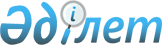 Об утверждении Плана по управлению пастбищами и их использованию по Волчанскому сельскому округу Шемонаихинского района на 2022-2023 годыРешение Шемонаихинского районного маслихата Восточно-Казахстанской области от 11 февраля 2022 года № 15/9-VII
      В соответствии с подпунктом 15) пункта 1 статьи 6 Закона Республики Казахстан "О местном государственном управлении и самоуправлении в Республике Казахстан", статьей 8 Закона Республики Казахстан "О пастбищах" Шемонаихинский районный маслихат РЕШИЛ:
      1. Утвердить План по управлению пастбищами и их использованию по Волчанскому сельскому округу Шемонаихинского района на 2022-2023 годы.
      2. Настоящее решение вводится в действие со дня официального опубликования. План по управлению пастбищами и их использованию  по Волчанскому сельскому округу Шемонаихинского района на 2022-2023 годы
      План по управлению пастбищами и их использованию по Волчанскому сельскому округу Шемонаихинского района на 2022-2023 годы разработан в соответствии с Законом Республики Казахстан "О местном государственном управлении и самоуправлении в Республике Казахстан", Законом Республики Казахстан "О пастбищах", приказом Заместителя Премьер-Министра Республики Казахстан - Министра сельского хозяйства Республики Казахстан от 24 апреля 2017 года № 173 "Об утверждении Правил рационального использования пастбищ" (зарегистрирован в Реестре государственной регистрации нормативных правовых актов № 15090), приказом Министра сельского хозяйства Республики Казахстан от 14 апреля 2015 года № 3-3/332 "Об утверждении предельно допустимой нормы нагрузки на общую площадь пастбищ" (зарегистрирован в Реестре государственной регистрации нормативных правовых актов № 11064).
      План содержит:
      1) схему (карту) расположения пастбищ на территории Волчанского сельского округа в разрезе категорий земель, собственников земельных участков и землепользователей на основании правоустанавливающих документов, согласно приложению 1 к настоящему Плану;
      2) список собственников и землепользователей земельных участков пастбищ на территории Волчанского сельского округа, согласно приложению 2 к настоящему Плану;
      3) приемлемые схемы пастбищеоборотов Волчанского сельского округа, согласно приложению 3 к настоящему Плану;
      4) карту с обозначением внешних и внутренних границ и площадей пастбищ Волчанского сельского округа, согласно приложению 4 к настоящему Плану;
      5) схему доступа пастбищепользователей к водным источникам Волчанского сельского округа, согласно приложению 5 к настоящему Плану;
      6) схему перераспределения пастбищ для размещения поголовья сельскохозяйственных животных физических и (или) юридических лиц, у которых отсутствуют пастбища, и перемещения его на предоставляемые пастбища Волчанского сельского округа, согласно приложению 6 к настоящему Плану;
      7) календарный график по использованию пастбищ, устанавливающий сезонные маршруты выпаса и передвижения сельскохозяйственных животных Волчанского сельского округа, согласно приложению 7 к настоящему Плану.
      План принят с учетом сведений о состоянии геоботанического обследования пастбищ, сведений о ветеринарно-санитарных объектах, данных о численности поголовья сельскохозяйственных животных с указанием их владельцев – пастбищепользователей, физических и (или) юридических лиц, данных о количестве гуртов, отар, табунов, сформированных по видам и половозрастным группам сельскохозяйственных животных, сведений о формировании поголовья сельскохозяйственных животных для выпаса на отгонных пастбищах, особенностей выпаса сельскохозяйственных животных на культурных и аридных пастбищах, сведений о сервитутах для прогона скота и иных данных, предоставленных государственными органами, физическими и (или) юридическими лицами.
      Волчанский сельский округ расположен в восточной части Шемонаихинского района, вдоль правого берега реки Уба. Административный центр - село Волчанка находится в 15 км к юго-востоку от районного центра города Шемонаиха, в округе числится 5 сельских населенных пунктов.
      Общая площадь Волчанского сельского округа составляет 141144 га, в том числе по категориям: 
      земли сельскохозяйственного назначения - 35215 га; 
      земли населенных пунктов - 6064 га;
      земли промышленности, транспорта, связи, для нужд космической  деятельности, обороны, национальной безопасности и иного несельскохозяйственного назначения - 135 га;
      земли лесного фонда - 97337 га;
      земли водного фонда - 604 га;
      земли запаса - 1789 га.
      Природно-климатические зоны: горная лугово-степная, предгорно-степная умеренно влажная. Климат резко-континентальный с большими суточными и годовыми амплитудами температуры воздуха, со среднегодовым количеством осадков 360-390 мм. Зима суровая, лето жаркое, температура воздуха самая низкая –45, самая высокая +40. Среднегодовая температура +10. Относительная влажность - 68 %. 
      Устойчивый снежный покров устанавливается в середине ноября, сходит в первой декаде апреля. Продолжительность безморозного периода 130-150 дней.
      Главной водной артерией является река Уба, на территории округа в нее впадает большое количество ручьев. Основное сельскохозяйственное водоснабжение базируется на поверхностных водах, наличие достаточного количества водных источников обеспечивают полную обводненность пастбищных угодий.
      Почвенный покров территории представлен горно-лесными светлосерыми оподзоленными почвами, распространены черноземы (оподзоленные, выщелоченные, южные и обыкновенные), каштановые почвы, пойменно-луговые почвы.
      Растительность горная лугово-степная, разнотравно-злаковые луга, умеренно-влажные и разнотравно-злаковые остепненные луга и степи. 
      Для выпаса животных используются пастбища, входящие в земли сельскохозяйственного назначения, земли населенных пунктов и земли запаса.
      Отгонных сезонных пастбищ на территории округа нет.
      В округе действует 1 ветеринарный пункт, имеется 1 скотомогильник.
      По Волчанскому сельскому округу всего числится: 1185 голов крупного рогатого скота, в том числе 601 дойных коров, 1011 голов мелкого рогатого скота, 182 голов лошадей (таблица № 1).
      таблица № 1
      Расчет потребности в пастбищах по округу проведен согласно нормам нагрузки установленных Приказом Министра сельского хозяйства Республики Казахстан от 14 апреля 2015 года № 3-3/332 "Об утверждении предельно допустимой нормы нагрузки на общую площадь пастбищ", исходя из природной зоны, в которой расположен округ и типа пастбищ, при норме нагрузки на голову КРС - 2,5 га/гол., МРС - 0,5 га/гол., лошадей - 3 га/гол., в соответствии с имеющимся поголовьем.
      Согласно статьи 15 Закона Республики Казахстан "О пастбищах", для удовлетворения нужд местного населения Волчанского сельского округа по содержанию маточного (дойного) поголовья сельскохозяйственных животных потребность в пастбищах составляет 1147,5 га (таблица № 2), при имеющихся пастбищных угодьях населенного пункта в размере 4631 га, дефицита пастбищ нет.
      таблица № 2
      В структуре земель населенных пунктов сельскохозяйственные угодья занимают 6064 га, в том числе 4631 га пастбищ для нужд населения.
      Поголовье скота местного населения Волчанского сельского округа составляет: крупного рогатого скота 919 голов, мелкого рогатого скота 1011 голов, лошадей 156 голов (таблица № 3).
      таблица № 3
      Согласно расчету потребности в пастбищах на выпасаемое поголовье скота у населения по округу пастбищ дополнительно не требуется, дефицита нет.
      В составе земель сельскохозяйственного назначения округа числится 14729 га пастбищ, практически все земли сельскохозяйственного назначения находятся в пользовании и собственности физических лиц и негосударственных юридических лиц.
      Поголовье в сельскохозяйственных формированиях округа - ТОО, крестьянских и фермерских хозяйствах составляет: крупного рогатого скота 266 голов, лошадей 26 голов (таблица № 4).
      таблица № 4
      Согласно расчету потребности в пастбищах на выпасаемое поголовье скота в сельскохозяйственных формированиях по округу пастбищ дополнительно не требуется, дефицита нет.
      Чтобы не допустить ухудшения кормового достоинства и снижения урожаев травостоя естественных и сеяных пастбищ при использовании сельскохозяйственных угодий необходимо соблюдать пастбищеобороты, что улучшит состояние кормовой базы.
      Пастбищеоборотом называется такая система использования пастбищ и ухода за ними, при которой в определенном порядке (в течение сезона, через год или несколько лет) изменяются сроки и способы их использования. Для этого периодически чередуют выпас и сенокошение со сменой сроков пастьбы, предоставляют пастбищу отдых.
      Исходя из природно-климатических условий и сбитости пастбищ (что особенно актуально применительно к пастбищам, используемым населением), используется сменно-сезонный пастбищеоборот, который предусматривает трех-загонную схему с последовательной сменой загонов в течение сезонов года. При такой схеме пастбищеоборота каждый участок необходимо делить на загоны очередного стравливания: для начала, середины и конца сезона.
      Пастбищеоборот необходимо применять при организации пастбищ для выпаса скота, учитывая приемлемые схемы пастбищеоборотов, согласно приложению 3 к настоящему Плану.
      Разработанный План по управлению пастбищами и их использованию по Волчанскому сельскому округу Шемонаихинского района на 2022-2023 годы позволит обеспечить рациональное использование пастбищ, улучшить их состояние, предотвратить процесс деградации. Схема (карта) расположения пастбищ на территории Волчанского сельского округа  в разрезе категорий земель, собственников земельных участков и землепользователей на основании правоустанавливающих документов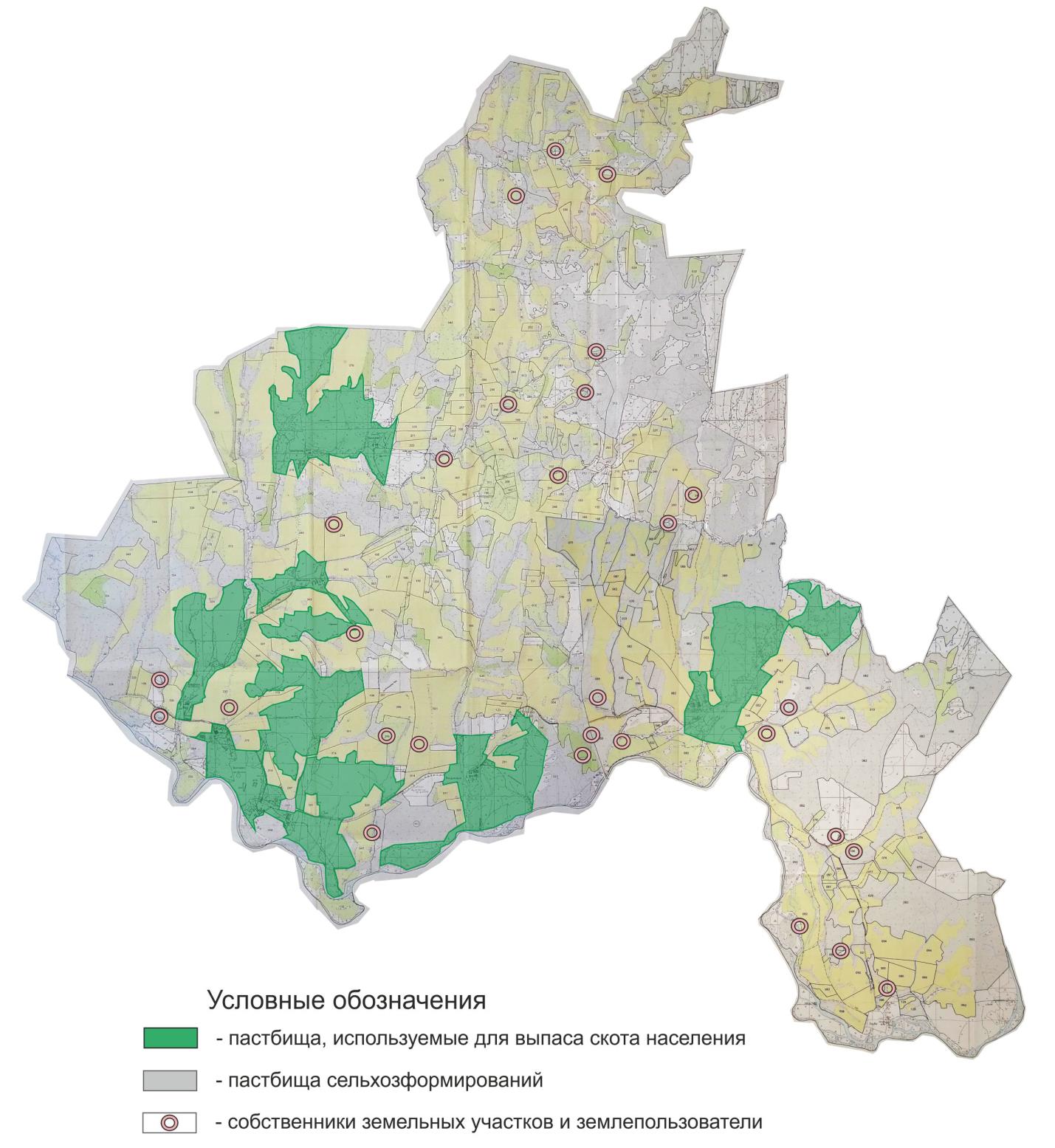  Список собственников и землепользователей земельных участков пастбищ на территории Волчанского сельского округа Приемлемые схемы пастбищеоборотов Волчанского сельского округа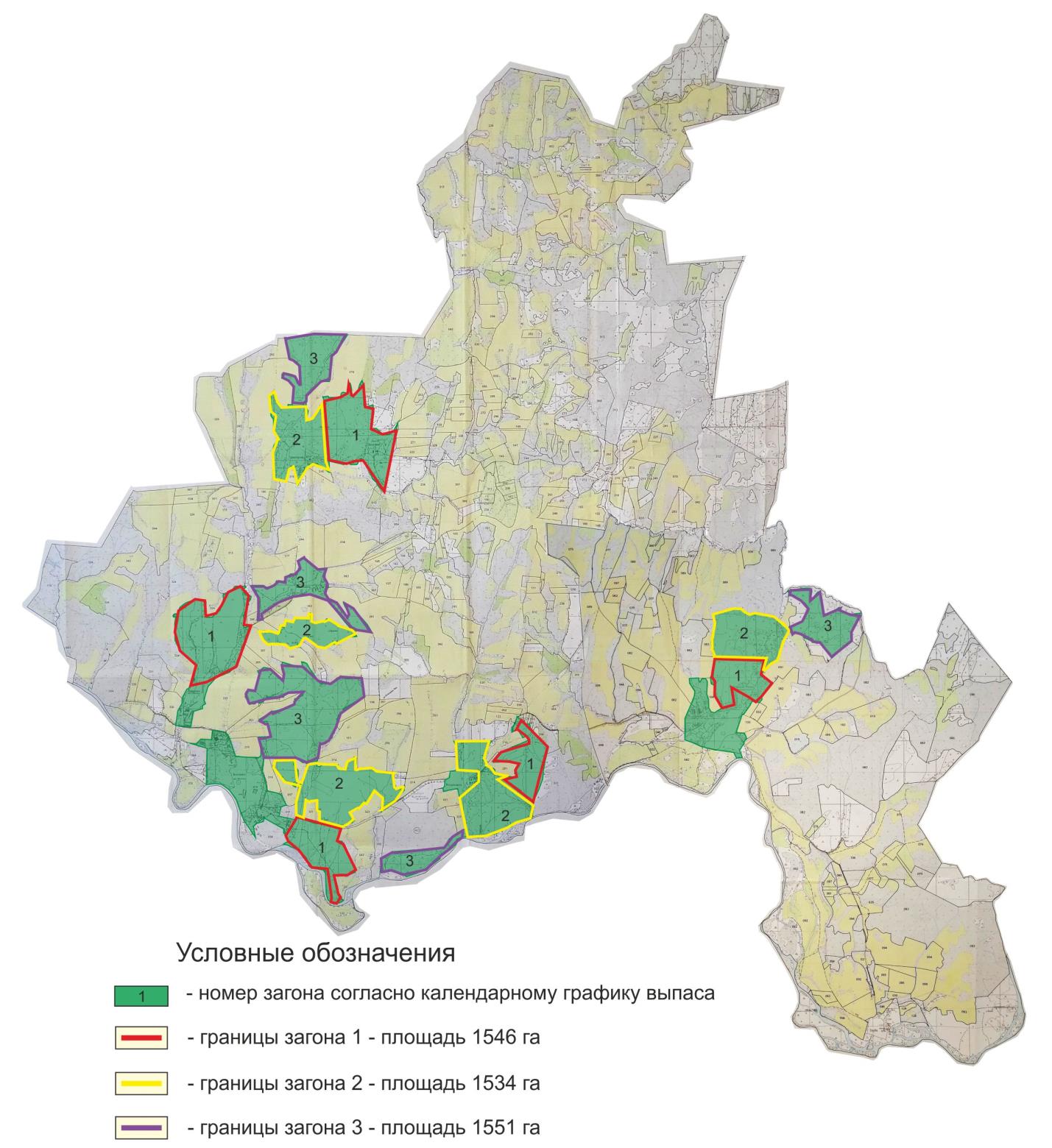  Карта с обозначением внешних и внутренних границ и площадей пастбищ Волчанского сельского округа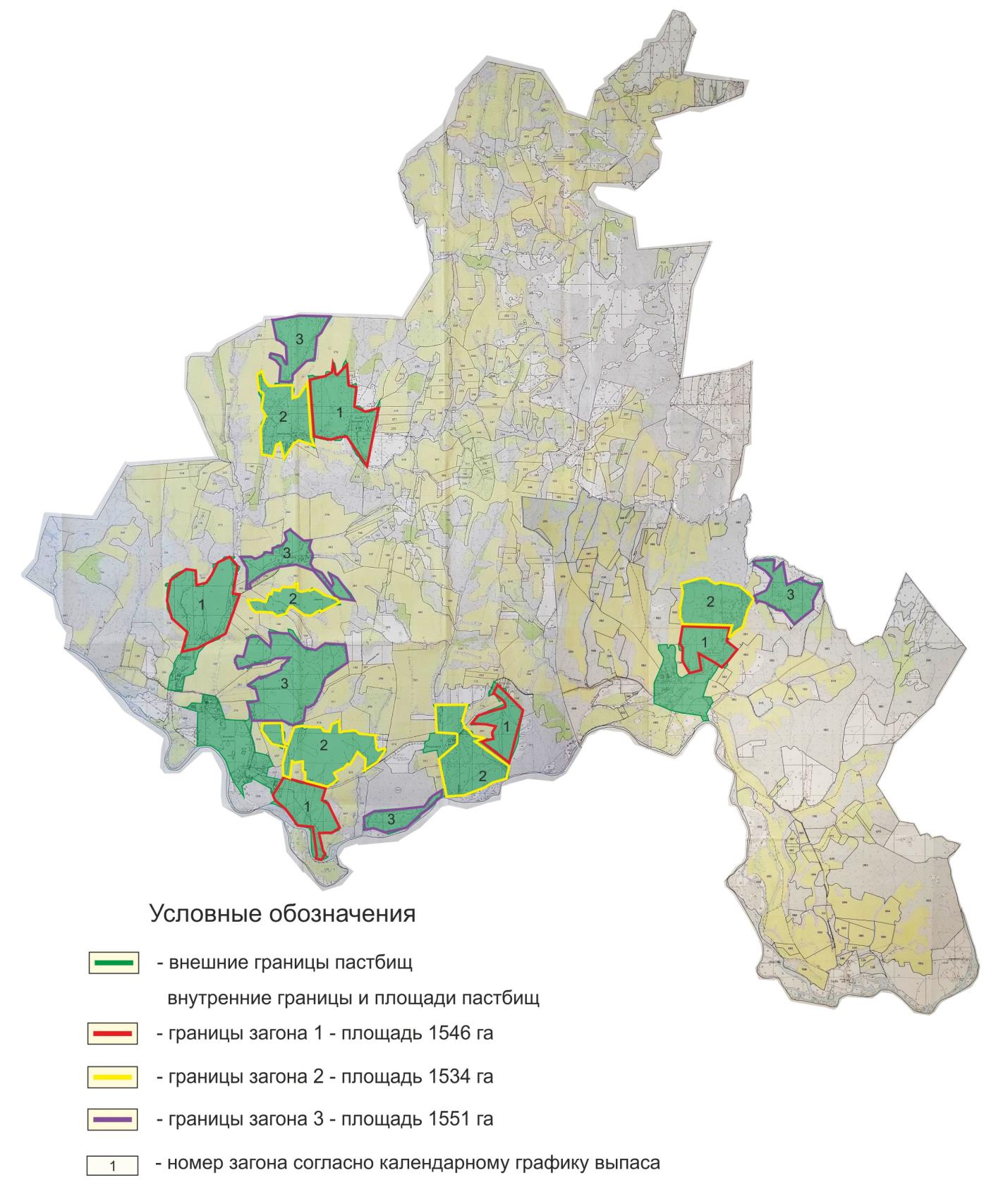  Схема доступа пастбищепользователей к водным источникам Волчанского сельского округа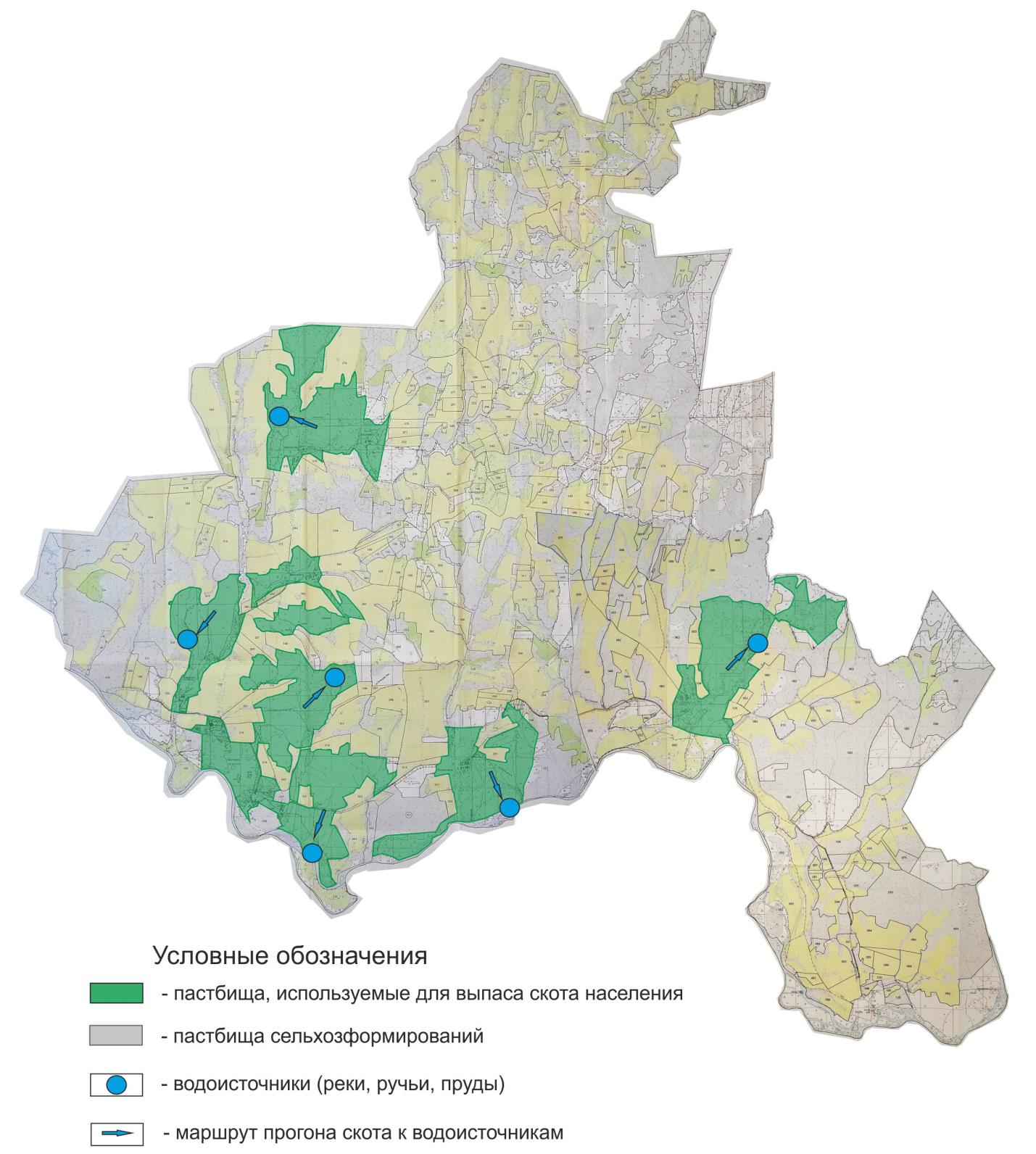  Схема перераспределения пастбищ для размещения поголовья сельскохозяйственных животных физических и (или) юридических лиц, у которых отсутствуют пастбища, и перемещения его на предоставляемые пастбища Волчанского сельского округа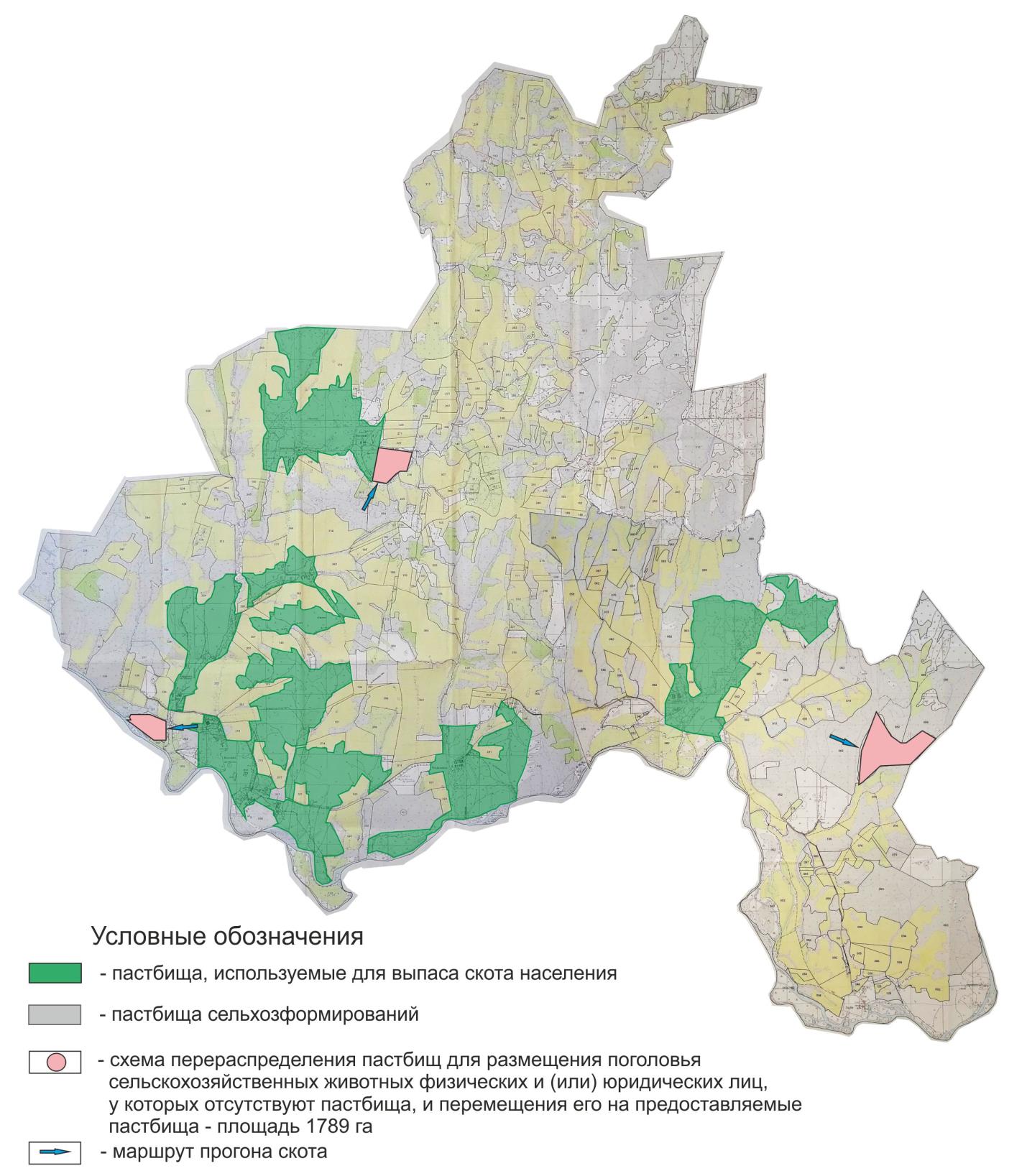  Календарный график по использованию пастбищ, устанавливающий сезонные маршруты выпаса и передвижения сельскохозяйственных животных Волчанского сельского округа
					© 2012. РГП на ПХВ «Институт законодательства и правовой информации Республики Казахстан» Министерства юстиции Республики Казахстан
				
      Секретарь Шемонаихинского районного маслихата 

М. Желдыбаев
Утвержден
решением Шемонаихинского
районного маслихата
от 11 февраля 2022 года 
№ 15/9-VII
Имеющееся поголовье
Имеющееся поголовье
Имеющееся поголовье
Имеющееся поголовье
КРС
КРС
МРС
Лошади
всего
в том числе дойные
МРС
Лошади
Всего по Волчанскому сельскому округу, в том числе:
1185
601
1011
182
население
919
459
1011
156
КХ и ТОО
266
142
0
26
№
Сельский округ
Площадь пастбищ, (га)
Наличие дойных коров (гол.)
Норма потребности пастбищ на 1 гол., (га)
Потребность пастбищ, (га)
Дефи цит, (га)
1
Волчанский
4631
459
2,5
1147,5
нет
Наименование округа
Закрепленные земли за населенными пунктами
в т.ч. пастбищные угодья для нужд населения
Количество поголовья с/х животных по видам у населения
из них
из них
Средняя нагрузка на голову, га
Потребность в пастбищах согласно нормативам на выпасаемых животных
Дополнительная потребность в пастбищах на выпасаемых животных
Воспол-нение потребности за счет свободных участков пастбищ
Наименование округа
Закрепленные земли за населенными пунктами
в т.ч. пастбищные угодья для нужд населения
Количество поголовья с/х животных по видам у населения
стойлового содержания
выпасаемые
Средняя нагрузка на голову, га
Потребность в пастбищах согласно нормативам на выпасаемых животных
Дополнительная потребность в пастбищах на выпасаемых животных
Воспол-нение потребности за счет свободных участков пастбищ
Волчанский сельский округ
6064
4631
2099
-2532
пастбищ дополнительно не требуется
Поголовье: КРС
919
400
519
2,5
1298
-2532
пастбищ дополнительно не требуется
МРС
1011
182
829
0,5
415
-2532
пастбищ дополнительно не требуется
лошади
156
27
129
3
387
-2532
пастбищ дополнительно не требуется
Наименование округа
Земли сельскохозяйственного назначения
в т.ч. пастбищные угодья
Количество поголовья с/х животных по видам у населения
из них
из них
Средняя нагрузка на голову, га
Потребность в пастбищах согласно нормативам на выпасаемых животных
Дополнительная потребность в пастбищах на выпасаемых животных
Воспол- нение потребности за счет свободных участков пастбищ
Наименование округа
Земли сельскохозяйственного назначения
в т.ч. пастбищные угодья
Количество поголовья с/х животных по видам у населения
стойлового содержания
выпасаемые
Средняя нагрузка на голову, га
Потребность в пастбищах согласно нормативам на выпасаемых животных
Дополнительная потребность в пастбищах на выпасаемых животных
Воспол- нение потребности за счет свободных участков пастбищ
Волчанский сельский округ
35215
14729
743
-13986
пастбищ дополнительно не требуется
Поголовье: КРС
266
0
266
2,5
665
-13986
пастбищ дополнительно не требуется
МРС
0
0
0
0,5
0
-13986
пастбищ дополнительно не требуется
лошади
26
0
26
3
78
-13986
пастбищ дополнительно не требуетсяПриложение 1
 к Плану по управлению 
пастбищами 
и их использованию по 
Волчанскому 
сельскому округу 
Шемонаихинского 
района на 2022-2023 годыПриложение 2
 к Плану по управлению 
пастбищами 
и их использованию по 
Волчанскому 
сельскому округу 
Шемонаихинского 
района на 2022-2023 годы
№
Наименование землепользователя
Площадь пастбищ (га)
Наличие скота по видам (голов)
Наличие скота по видам (голов)
Наличие скота по видам (голов)
№
Наименование землепользователя
Площадь пастбищ (га)
КРС
МРС
Лошади
1
Акулов Владимир Иосифович
199
0
0
0
2
Аяганов Амангельды Толеуович
38
0
0
0
3
Баженов Павел Васильевич
6
0
0
0
4
Банников Николай Егорович
155
0
0
0
5
Богатырева Надежда Фатеевна
149
0
0
0
6
Богатырев Алексей Юрьевич ПТ "Витязь-Б"
1
0
0
0
7
Бурцева Наталья Михайловна
30
0
0
0
8
Владимирская Нина Ивановна
23
0
0
0
9
Гольман Владимир Петрович
154
0
0
0
10
Громов Василий Сергеевич
60
0
0
0
11
Елизаров Николай Иванович
273
0
0
0
12
Книженцов Василий Геннадьевич
17
0
0
0
13
Колтубаева Шамсия Тургаевна
35
0
0
0
14
Коротков Андрей Анатольевич
39
0
0
0
15
Короткова Галина Алексеевна
76
0
0
0
16
Крапивина Евгения Михайловна
13
0
0
0
17
Медведев Петр Степанович
3
0
0
0
18
Петин Федор Васильевич
67
0
0
0
19
Рыбалко Сергей Сергеевич
151
0
0
0
20
Рязанов Александр Анатольевич
14
0
0
0
21
Сагандыков Булат Баймуханович
94
0
0
0
22
Севаконев Виктор Андреевич ФХ ПТ
258
0
0
0
23
Серохвостов Андрей Федорович
17
0
0
0
24
Фирсов Иван Геннадьевич ФХ ПТ
234
0
0
0
25
Фирсова Татьяна Ивановна
88
0
0
0
26
Фоминых Наталья Вячеславовна
21
0
0
0
27
Швенке Роман Владимирович
27
0
0
0
28
Шурманов Айткен Каменович
152
0
0
0
29
Яковенко Валентина Егоровна
36
0
0
0
30
ТОО "Алтай"
63
0
0
0
31
ТОО "Арнат-Агро"
627
0
0
0
32
ТОО "Большереченское"
1951
0
0
0
33
ТОО "Выдрихинское"
12
0
0
0
34
ТОО "ДеВИТА"
1103
266
0
26
35
ТОО "Камышинское-2"
960
0
0
0
36
ТОО "РОТОР VKO" 
346
0
0
0
37
ТОО "УБИНСКОЕ-Ш"
5483
0
0
0
38
ТОО "Bastau Agro 2020"
1754
0
0
0
14729
266
0
26Приложение 3
 к Плану по управлению 
пастбищами 
и их использованию по 
Волчанскому 
сельскому округу 
Шемонаихинского 
района на 2022-2023 годыПриложение 4
 к Плану по управлению 
пастбищами 
и их использованию по 
Волчанскому 
сельскому округу 
Шемонаихинского 
района на 2022-2023 годыПриложение 5
 к Плану по управлению 
пастбищами 
и их использованию по 
Волчанскому 
сельскому округу 
Шемонаихинского 
района на 2022-2023 годыПриложение 6
 к Плану по управлению 
пастбищами 
и их использованию по 
Волчанскому 
сельскому округу Шемонаихинского 
района на 2022-2023 годыПриложение 7
 к Плану по управлению 
пастбищами 
и их использованию по 
Волчанскому 
сельскому округу 
Шемонаихинского 
района на 2022-2023 годы
Период выпаса
Загон 1
Загон 2
Загон 3
Период выпаса
Площадь, га
Площадь, га
Площадь, га
Период выпаса
1546
1534
1551
2022 год
1 декада мая-
3 декада июня
1 декада июля-
 3 декада августа
1 декада сентября-
3 декада октября
2023 год
1 декада сентября-
3 декада октября
1 декада мая- 
3 декада июня
1 декада июля-
 3 декада августа